 拓展资源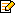 1. 关系在关系数据库中的应用数据库是计算机管理数据的一种机构。它由两部分组成：一部分是存储数据的存储空间，另一部分是管理数据的一组程序，即数据库管理系统，简称DBMS。用户通过DBMS提供的语言对数据库中的数据进行处理：数据的检索、数据的插入、数据的修改和数据的删除。用户使用数据库中数据的速度取决于数据存储的方式。数据库目前有三种上结构模型：层次模型、网络模型和关系模型。关系模型是基于关系理论的模型，而采用关系模型作为结构模型的数据库就叫关系数据库。在关系数据库中，数据库就是一个n元关系，在计算机中存放在一个二维数组中。一个二维数组可以有m行和n列，其中每一行的分量组成一个n元组，它是一条记录，代表一个完整的数据，它的分量称为记录的域。对应的实体可以有m条记录（m个数据）。用户使用关系数据库就是对一些二维数组进行检索、插入、修改和删除等操作。为此DBMS必须向用户提供使用数据库的语言，即数据子语言。这种语言目前是以关系代数或谓词逻辑听方法表示的，即它是以关系代数或谓词逻辑为其数学基础。由于引入了数学方法，使得关系数据库具有比其他几种数据库更优越，从而关系数据库这几年得到了迅猛的发展，日前已代替其他类型的数据库。当今流行的各种大型网络数据库如Oracle、Foxpro、Sybase等都是关系型数据库。它已经成为数据库国最有实用价值和理论价值的数据库。2. 关系在计算科学中的应用关系这一概念对计算科学的理论和应用是非常重要的。象链表、树等复合的数据结构中的数据都是由元素之间的关系来联系的。另外由于关系是数学模型的一部分，故它常常在数据结构内隐含地体现出来。数值应用、信息检索、网络问题等也是关系的应用领域。在这些领域中关系作为问题描述的一部分出现，因而为了解决问题，关系的运算和处理是重要的。关系在包括程序结构和算法分析的计算理论方面也有重要的作用，如主程序和子程序的调用关系、高级语言编程中经常用到的函数（对应关系）、程序的输入与输出关系、计算机语言中的字符关系、OOP编程中的类继承关系等等。3. 划分（等价关系）在信息检索中的应用在日常生活中或在科学研究中，我们常常需要对一些事物按照某种方式进行分类。如将全中国人分成两类：男公民和女公民；将所有参赛的运动员分成不同的重量级别进行举重比赛；将所有的整数按模5同余关系分成5类：如果两个整数的差是5的倍数，则这两个整数属于同一个类。抽象地讲，就是需要对某个集合中的元素按照某种方式进行分类（集合的划分）。集合的划分与等价关系密切相关。而对信息和数据进行分类正是计算机的重要处理之一。分类的目的在于研究每一类中对象的共性。在信息检索系统中，根据一个主码进行检索，可把全体信息分成两个划分块（划分）。不同的主码对应的分类是不同的。指定一个主码，在对应的划分的每个划分块里按指定第二个主码进行分类，则可以得到全体信息的新的更细的划分（有4 个划分块），这相当于在检索中在两个主码之间使用了逻辑联结词AND，得到的4个划分块中的每个块类分别是两个主码对应的划分中划分块的交。若在两个主码之间使用了逻辑联结词OR，则得到的4个类中的每个类分别是两个主码对应的划分中划分块的并（这4个类不是两两不相交的，故不构成全体信息的一个划分）。4. 序关系在计算科学中的应用集合元素间的序关系与元素间的等价关系一样也是一种重要的关系。根据等价关系可以将集合中的元素进行划分，而根据序关系则可以将集合中的元素进行排序。只有有了一定的序关系，才能对数据库中的“信息”与“数据”进行存储、加工和传输。序关系对于情报检索、数据处理、信息传输、程序运行等都是极为重要的。如计算机程序执行时往往是“串行”的，这就涉及到了序关系（程序执行的先后问题；即使是“并行”处理，也不可避免地存在瞬间的先后问题。另外面向对象编程中的类继承关系、结构化程序设计中的函数或子程序调用关系都是序关系的应用实例。